            ПОСТАНОВЛЕНИЕ	              КАРАР          от  16  августа 2018 г                 с. Яковлево	       № 21О присвоении адреса объекту адресации, расположенномуна территории  Яковлевского сельского поселения   Елабужского муниципального районаРеспублики ТатарстанВ соответствии с Федеральным законом Российской Федерации от 28 декабря 2013 года №443-ФЗ «О федеральной информационной адресной системе и о внесении изменений в Федеральный закон «Об общих принципах организации местного самоуправления в Российской Федерации», Постановлением  Правительства Российской Федерации от 19 ноября 2014 года №1221 «Об утверждении Правил присвоения, изменения и аннулирования адресов», Постановлением Правительства Российской Федерации от 22 мая 2015 года №492 «О составе сведений об адресах, размещаемых в государственном адресном реестре, порядке межведомственного информационного взаимодействия при ведении государственного адресного реестра, о внесении изменений и признании утратившими силу некоторых актов Правительства Российской Федерации, Приказом Министерства Финансов Российской Федерации от 05 ноября 2015 года №171н «Об утверждении Перечня элементов планировочной структуры, элементов улично-дорожной сети, элементов объектов адресации, типов зданий (сооружений), помещений, используемых в качестве реквизитов адреса, и Правил сокращенного наименования адресообразующих элементов», в целях актуализации Государственного адресного реестра Исполнительный комитет Яковлевского  сельского поселения  Елабужского  муниципального район Республики Татарстанп о с т а н о в л я е т:Присвоить объекту адресации –  индивидуальному жилому дому с кадастровым номером 16:18:070801:173 , расположенному на земельном участке  с кадастровым номером 16:18:070801:132 следующий адрес: Российская Федерация, Республика Татарстан, Елабужский муниципальный район,  Яковлевское сельское поселение, деревня Черенга, ул.Сосновая д.16.Контроль за исполнением настоящего постановления оставляю за собой.Постановление вступает в силу со дня его подписания.Глава Исполнительного комитета Яковлевского сельского поселения  Елабужского Муниципального района  Республики Татарстан                                               Козырева О.В. ИСПОЛНИТЕЛЬНЫЙ КОМИТЕТ ЯКОВЛЕВСКОГО СЕЛЬСКОГО ПОСЕЛЕНИЯ ЕЛАБУЖСКОГО МУНИЦИПАЛЬНОГОРАЙОНАРЕСПУБЛИКИ ТАТАРСТАН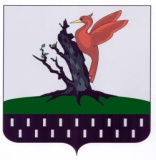 ТАТАРСТАН РЕСПУБЛИКАСЫАЛАБУГА МУНИЦИПАЛЬ РАЙОНЫ  МКО «ЯКОВЛЕВОАВЫЛ ҖИРЛЕГЕ БАШКАРМА КОМИТЕТЫ»